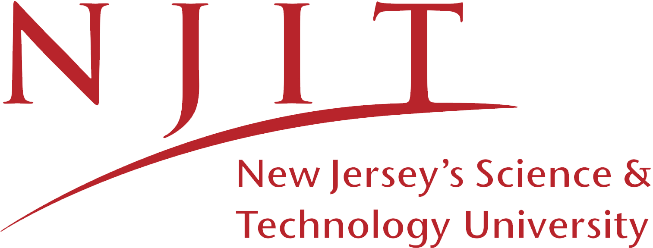 WASTE REMOVAL REQUESTLABEL ALL WASTE CONTAINERS WITH CONTENTS BEFORE SUBMITTING THIS FORM(Federal Law Prohibits the EHS Department from Transporting Waste Containers that are not Properly Labeled – Please Label All Waste)Submit this form and any other questions to:healthandsafety@njit.eduPhone Number: (973) 596 3059Building:Room:Principal Investigator/Faculty:Principal Investigator/Faculty:Principal Investigator/Faculty:Contact Information:Contact Information:Type of WasteType of WasteType of WasteType of WasteType of WasteType of WasteType of WasteType of WasteChemicalBiological/MedicalRadiologicalAcutely Hazardous#Container Type:Quantity/Size:State of Contents:Location of Waste:Contents:Hazard Type:EXAMPLESteel DrumPlastic PailFiber Drum2/ 30 gallon drum1/ 5 gallon bucket6/ 4 Liter JugSolid, Liquid(Please be specific)By the door, Under the hood, etc.(Please be specific)Methanolbroken glasspharmaceutical waste FlammableCorrosiveOxidizer, Toxic, Acid, Base, etc.1234